КОНТРОЛЬНО-СЧЕТНАЯ ПАЛАТАТАЙМЫРСКОГО ДОЛГАНО-НЕНЕЦКОГО МУНИЦИПАЛЬНОГО РАЙОНА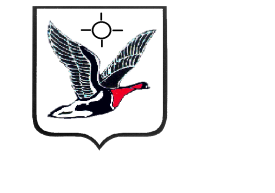 СТАНДАРТВНЕШНЕГО МУНИЦИПАЛЬНОГО ФИНАНСОВОГО КОНТРОЛЯСФК 6 «ЭКСПЕРТИЗА ПРОЕКТОВ НОРМАТИВНЫХ ПРАВОВЫХ АКТОВ ТАЙМЫРСКОГО ДОЛГАНО - НЕНЕЦКОГО  МУНИЦИПАЛЬНОГО РАЙОНА  В ЧАСТИ, КАСАЮЩЕЙСЯ РАСХОДНЫХ ОБЯЗАТЕЛЬСТВ МУНИЦИПАЛЬНОГО РАЙОНА, А ТАКЖЕ ЭКСПЕРТИЗА ПРОЕКТОВ НОРМАТИВНЫХ ПРАВОВЫХ АКТОВ ТАЙМЫРСКОГО ДОЛГАНО - НЕНЕЦКОГО  МУНИЦИПАЛЬНОГО РАЙОНА, ПРИВОДЯЩИХ К ИЗМЕНЕНИЮ ДОХОДОВ МЕСТНОГО БЮДЖЕТА»(утверждено решением коллегии Контрольно-Счетной палаты Таймырского Долгано-Ненецкого муниципального района от «10»  ноября  2022 года № 23)2022 годСОДЕРЖАНИЕОбщие положенияСтандарт внешнего муниципального финансового контроля Контрольно-Счетной палаты Таймырского Долгано-Ненецкого муниципального района (далее – КСП, счетная палата) СФК 6 «Экспертиза проектов нормативных  правовых актов Таймырского Долгано – Ненецкого муниципального района в части, касающейся расходных обязательств муниципального района, а также экспертиза проектов нормативных  правовых актов Таймырского Долгано – Ненецкого муниципального района приводящих к изменению доходов местного бюджета» (далее – настоящий Стандарт) разработан на основании положений Бюджетного кодекса Российской Федерации (далее – БК РФ), Федерального закона  от 07.02.2011 № 6-ФЗ «Об общих принципах организации и деятельности контрольно-счетных органов субъектов Российской Федерации и муниципальных образований» (далее - Федеральный закон № 6-ФЗ), Положения о Контрольно-Счетной палате Таймырского Долгано-Ненецкого муниципального района, утвержденного решением Таймырского Долгано-Ненецкого районного Совета депутатов от 25.11.2021 № 12-161 (далее - Положение о КСП), Регламента Контрольно-Счетной палаты Таймырского Долгано-Ненецкого муниципального района, утвержденным решением Коллегии Контрольно-Счетной палаты Таймырского Долгано-Ненецкого муниципального района от 29.12.2012 № 01 (далее – Регламент КСП).Настоящий Стандарт разработан с учетом общих требований к стандартам внешнего государственного и муниципального контроля, утвержденных Коллегией Счетной палаты Российской Федерации.Целью настоящего Стандарта является определение содержания, принципов и процедур проведения экспертизы проектов нормативных правовых актов (далее - НПА), представленных в КСП для подготовки заключения в рамках возложенных на счетную палату полномочий (далее – экспертиза проектов НПА).Задачами настоящего Стандарта являются:– определение принципов и установление процедур экспертизы проектов НПА; – установление общих требований к организации и оформлению результатов экспертизы проектов НПА.Настоящий Стандарт устанавливает специальные требования к организации проведения экспертизы проектов НПА в целях обеспечения единства подходов и комплексности рассмотрения проектов, отнесенных к предметам ведения КСП.Настоящий Стандарт не распространяется на порядок проведения экспертизы проектов решений о местном бюджете (внесении изменений в решение о бюджете), проектов муниципальных программ муниципального района (проектов изменений действующих муниципальных программ).При организации и проведении экспертизы проектов НПА сотрудники КСП обязаны руководствоваться Конституцией Российской Федерации (далее - РФ), Бюджетным кодексом РФ, федеральными законами, иными нормативными правовыми актами РФ, Красноярского края, Уставом Таймырского Долгано-Ненецкого муниципального района, муниципальными правовыми актами, Регламентом КСП и настоящим Стандартом.В случае внесения изменений в указанные документы или замены их новыми, настоящий Стандарт применяется с учетом соответствующих изменений.2. Порядок принятия на экспертизупроектов нормативных правовых актов2.1.  Проекты НПА  предоставляются в Контрольно-Счетную палату на бумажном носителе и в электронном виде. Председатель КСП или заместитель председателя КСП поручает проведение экспертизы проекта НПА структурному подразделению (ответственному исполнителю).2.2. Проекты НПА, поступающие в Контрольно-Счетную палату для проведения экспертизы, должны соответствовать следующим требованиям:-   направляться с сопроводительным письмом, имеющим все необходимые реквизиты и содержащим поручение либо обращение о проведении экспертизы, подписанное уполномоченным лицом;- соответствовать требованиям по оформлению, установленным нормативным правовым актом Таймырского Совета депутатов; -  содержать все указанные в проекте нормативного правового акта надлежаще оформленные приложения;-  направляться с пояснительной запиской, финансово-экономическим обоснованием и перечнем решений Таймырского Совета депутатов, подлежащих признанию утратившими силу, приостановлению, изменению, дополнению или подлежащих разработке.2.3. В рамках проведения экспертизы НПА Контрольно-Счетная палата вправе запрашивать дополнительные документы и материалы, необходимые для проведения экспертизы проекта НПА.2.4. Проект НПА, поступивший в Контрольно-Счетную палату для проведения экспертизы не соответствующий требованиям, указанным в п. 2.2. настоящего Стандарта, не подлежит экспертизе и возвращается направившему его лицу в течение трех рабочих дней со дня поступления проекта НПА с указанием причин возврата.2.5. Проект НПА, поступивший в Контрольно-Счетную палату для проведения экспертизы не соответствующий требованиям, указанным в части 2  статьи 9 Федерального закона № 6-ФЗ, не подлежит экспертизе и оформляется соответствующим письмом. 2.6. Срок проведения экспертизы проекта нормативного правового акта составляет не менее пяти рабочих дней и не более 15 рабочих дней или в сроки указанные в письме Таймырского Долгано-Ненецкого районного Совета депутатов, за исключением проекта нормативного правового акта внесенного в качестве срочного.3. Организация и проведение экспертизы проекта НПА3.1. Экспертиза проектов НПА осуществляется Контрольно-Счетной палатой на основании статьи 9 Федерального закона от 07.02.2011 №6-ФЗ «Об общих принципах организации и деятельности контрольно-счетных органов субъектов Российской Федерации и муниципальных образований» и п. 7 статьи 4 Положения о КСП.3.2. Целью экспертизы проекта НПА, проводимой КСП в рамках компетенции, на основе представленных с проектом материалов, является:- оценка соответствия бюджетному законодательству и иным НПА, регулирующим бюджетные и иные правоотношения;- оценка наличия полномочий, предусмотренных законодательством на принятие соответствующих НПА, а также расходных обязательств;- оценка обоснованности финансово-экономических потребностей, заявленных проектом НПА;- оценка влияния реализации проектов на поступление доходов и на исполнение расходных обязательств;- оценка влияния реализации проектов НПА на эффективность управления муниципальной собственностью;- оценка соответствия основным стратегическим и программным документам Красноярского края, муниципального района.В пределах своей компетенции счетная палата вправе выражать свое мнение по иным аспектам.3.3. Основными задачами экспертизы проектов НПА является оценка их положений на предмет:  - соответствия положений проекта НПА нормам действующего законодательства РФ, Красноярского края, муниципальным правовым актам;- полноты анализа предметной ситуации и ее факторов;- достаточности финансово-экономического обоснования к проекту НПА;- обоснованности заявленных финансово-экономических потребностей при принятия проекта НПА;- соответствия основным стратегическим и программным документам муниципального района.3.4. Предметом экспертизы является проект НПА, документы и материалы, предоставляемые с проектом, а также иные материалы, полученные КСП по запросу или с открытых общедоступных источников.3.5. При отсутствии финансово-экономического обоснования, представленные в счетную палату на экспертизу проекты НПА, касающиеся расходных обязательств муниципального района, проекты НПА, приводящие к изменению доходов местного бюджета, возвращаются без подготовки заключения в Таймырский Совет депутатов для доработки проекта НПА субъектом правотворческой инициативы.Финансово-экономическое обоснование должно содержать расчеты в суммовом выражении, с указанием информации о применяемой методике расчетов (при наличии), сведения об источниках финансового обеспечения расходов, предусмотренных проектом НПА на текущий и (или) последующие годы, описание экономического эффекта от реализации проекта, оценку влияния (в том числе косвенного) реализации проекта решения на доходы и расходы районного бюджета.3.6. При рассмотрении проекта НПА могут учитываться результаты ранее проведенных экспертно-аналитических и контрольных мероприятий.3.7. Объем экспертизы проекта НПА (перечень обязательных к рассмотрению вопросов и глубина их проработки) определяется ответственным исполнителем исходя из целей и задач экспертизы, а также  условий ее проведения (срока подготовки заключения, полноты представленных материалов и качества их оформления).4. Требования к оформлению результатов экспертизы4.1. По результатам проведенной экспертизы составляется заключение Контрольно-Счетной палаты на проект НПА (далее - заключение) по форме, приведенной в приложении 1 к настоящему Стандарту.4.2. Заключение состоит из вводной, содержательной и резюмирующей частей. Во вводной части заключения указываются реквизиты документов, по результатам рассмотрения, на основании или с учетом которых проведена экспертиза проекта НПА. В содержательной части заключения отражается предмет и содержание проекта НПА, в части: - предмета регулирования проекта НПА; - соответствия проекта НПА положениям бюджетного законодательства и иным НПА, регулирующим бюджетные и иные правоотношения в сфере компетенции КСП; - обоснованности заявленных финансовых последствий принятия проекта НПА; - прочие суждения и оценки по результатам экспертизы в сфере компетенции КСП. 4.3. Все суждения и оценки, отраженные в заключении, должны быть обоснованы ссылками на действующее законодательство, правоприменительную практику и положения проекта НПА. 4.4. Заключения Контрольно-Счетной палаты не могут содержать политических оценок и решений, принимаемых органами местного самоуправления.4.5. По итогам экспертизы проекта НПА в резюмирующей части КСП могут быть даны рекомендации Таймырскому Совету депутатов о принятии его к рассмотрению, о принятии к рассмотрению с учетом замечаний и предложений, изложенных в заключении, о необходимости доработки проекта НПА. 4.6. Заключение визируется ответственным исполнителем структурного подразделения, на которое возлагается проведение экспертизы, юристом, подписывается руководителем структурного подразделения и направляется председателем КСП,  в установленном порядке в Таймырский районный Совет депутатов. 4.7. Ввод данных по результатам экспертизы проекта НПА в базу мониторинга устранения недостатков и замечаний осуществляется сотрудниками структурного подразделения, ответственного за проведение экспертизы НПА. Контроль ввода данных осуществляется руководителем структурного подразделения, ответственного за проведение экспертизы.  4.8. Контроль за реализацией предложений КСП по итогам экспертизы проектов НПА в части, касающейся расходных обязательств муниципального района, а также экспертизы проектов НПА, приводящих к изменению доходов бюджета осуществляется в ходе проведения мониторинга устранения недостатков и замечаний сотрудниками структурного подразделения, ответственного за проведение экспертизы НПА. Контроль мониторинга устранения недостатков и замечаний осуществляет  руководитель структурного подразделения, ответственного за проведение экспертизы. Приложение 1Заключениепо результатам экспертизы проекта нормативного правового акта Таймырского Долгано-Ненецкого муниципального района  ________________________________________________________________(наименование проекта муниципального правового акта, ответственный исполнитель)( __ __________ 20__ года    г. Дудинка № __-__ )(Вводная часть в соответствии с п.4.2. настоящего Стандарта)В соответствии со статьей __ Положения о Контрольно-Счетной палате Таймырского Долгано-Ненецкого муниципального района, утвержденным Решением Таймырского Долгано-Ненецкого районного Совета депутатов от 15.03.2013 №15-0285, пунктом __ Плана работы Контрольно-Счетной палаты на 20_года проведена экспертиза проекта нормативного правового акта Таймырского Долгано-Ненецкого муниципального района_________________________________________________________________________________________                                      (наименование проекта муниципального правового акта) (далее - проект решения, постановления) в части___________________________.Проект решения внесен в Таймырский Долгано-Ненецкий районный Совет депутатов (далее - Таймырский Совет депутатов) ____«__» ______ 20__ года и «___» ______ 20__ года  направлен постоянной комиссией по _________________________________________________________ Таймырского Совета депутатов в Контрольно-Счетную палату. Экспертиза проведена в соответствии с действующими положениями муниципальных правовых актов Таймырского Долгано-Ненецкого муниципального района (далее – муниципального района) с учетом норм и требований федерального и регионального законодательства в рамках компетенции, установленной Положением о Контрольно-Счетной палате. (Содержательная часть в соответствии с п.4.2. настоящего Стандарта)По результатам проведенной экспертизы Контрольно-Счетная палата сообщает следующее.(далее в тексте заключения приводятся итоги, замечания, предложения и выводы по основному перечню вопросов).1.2.3.…Иная необходимая информация (ссылки на иные отчеты и заключения ранее проведенных контрольных и экспертно-аналитических мероприятий, экспертиз, документы, материалы, используемые при подготовке заключения, установленные факты, обстоятельства и др.)(Резюмирующая  часть в соответствии с п.4.5. настоящего Стандарта)Председатель	Контрольно-Счетной палаты          _______________               Инициалы, фамилия                                                                                            (личная подпись)                                                                                         1.Общие положения........................................................................................      3-42.Порядок принятие проектов нормативных правовых актовна экспертизу................................................................................................          43.Организация и проведение экспертизы проекта НПА………………….       4-64.Требования к оформлению результатов экспертизы……………………6-7Приложение …………………………….....................................................	8